Wakacje tuż, tuż jednak wytężcie jeszcze swoje umysły i spróbujcie 
rozwiązać dodatkowe zadania.Sprawdź swoje umiejętności matematyczne dotyczące obliczeń zegarowych i kalendarzowych.Przeczytaj informacje i uzupełnij tekst:Paweł idzie 1 km w ciągu 20 minut.Tomek czyta 5 stron w ciągi 1 godziny.Asia skacze na skakance 22 razy w ciągu minuty.Jacek pisze 1 stronę w ciągu 5 minut.Piotruś jedzie na rowerze 1 kilometr w ciągu 10 minut.Tomek  przeczyta 15 stron w ……………………. godziny.Piotrusiowi zajmie ……………………………. minut przejechanie 2 kilometrów.Asia podskoczy na skakance 44 razy w ciągu …………………………….. minut.W 20 minut  Jacek napisze ………………………………….. strony.Pawłowi przejście 3 kilometrów zajmie ……………………………… minut.W czasie 4 godzin Tomek przeczyta ……………………………………. stron.W 30 minut Piotruś przejedzie ……………………………………….kilometrów.Napisanie 3 stron zajęło Jackowi …………………………………minut.W 40 minut Paweł przeszedł ………………………………… kilometry.Urodziny Asi, Janka, Franka i Krysi wypadają w dniach:5 kwietnia, 18 czerwca, 24 maja , 24 kwietna.Janek i Franek urodzili się w tym samym miesiącu. 
Asia i Franek urodzili się w tym samym dniu miesiąca.Wpisz w odpowiednie miejsca daty urodzin każdego dziecka.                                                                                  Janek …………………………                 Franek…………………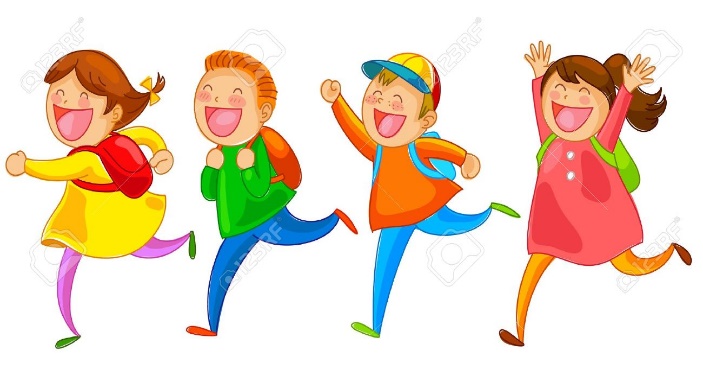 Asia ……………………………………..            Krysia ……………………………….




Poćwiczcie logiczne myślenie rozwiązując te ciekawe zadania.
Życzę powodzenia !!!	Oto numery telefonów czterech chłopców: Tomka , Karola, Michała i Rafała. Obok każdego numeru telefonu napisz imię chłopca, do którego należy ten numer wiedząc że:Każda z cyfr  z  numeru telefonu Karola dzieli się przez dwa.Suma cyfr numeru Michała wynosi 21.W numerze Tomka są tylko cyfry oznaczjaące liczby nieparzyste.917135793 ………………………………………248626824………………………………………502014360……………………………………….619322415……………………………………….Kasia i Bartek byli na przedstawieniu w teatrze.Kasia miała miejsce czwarte w XII rześdzie, a Bartek siedział o 5 miejsc dalej 
i 3 rzędy bliżej niż Kasia.Na którym miejscu i w którym rzędzie siedział Bartek?   miejsce XI w IX rzędzie                                         B. miejsce IX w IX rzędzie

C. miejsce IX w XI rzędzie                                     D. miejsce XI w XI rzędzieIle jest wszystkich liczb dwucyfrowych, które podzielone przez liczbę jednocyfrową dają iloraz równy 8?4                       B. 9                          C. 10                        D. 8   Wypisz je ………………………………………………………….